Протон движется по окружности радиусом R=0,5 см с линейной скоростью v=106 м/с. Определить магнитный момент pm, создаваемый эквивалентным круговым током.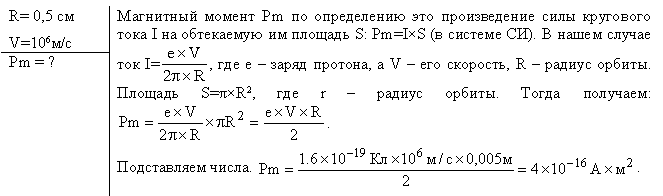 НУЖНО СДЕЛАТЬ РИСУНОК И ПОДРОБНОЕ  РЕШЕНИЕ.